AFYON KOCATEPE ÜNİVERSİTESİAFYON KOCATEPE UNIVERSITY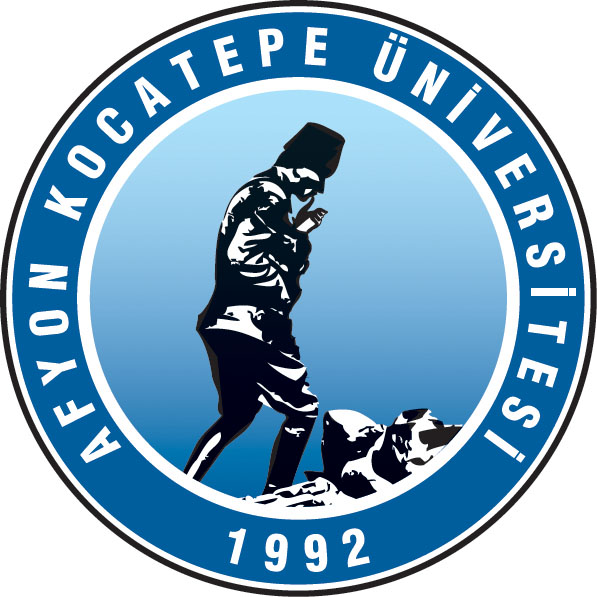 ÖĞRENCİ BİLGİ FORMUSTUDENT INFORMATION FORMAdı – Soyadı
Name-SurnameÖğrenci No Student IDT.C. Kimlik No
Identification NumberDoğumYeriveTarihi
Place and Date of BirthCinsiyeti
GenderUyruğu
NationalityÖğrencininKurumu
Home InstitutionFakülte/EnstitüFaculty/InstituteBölümDepartmentSınıf
GradeÖğrencininGenel Not Ortalaması
Student Grade Point Average (GPA)DilSeviyesi
Language LevelDersKrediToplamı
Total CreditsGidilenYükseköğretimKurumundakiEğitim Dili
Instruction Language of Host InstitutionÖğrencininGideceğiKurumveÜlkesi
Host Institution and CountryFakülte/EnstitüFaculty/InstituteBölümDepartmentÖğrenciİletişimBilgileri
Contact Information of the StudentGidilenÜniversitedekiİletişimBilgileri
Contact Information of the Host InstitutionToplam Burs
Total amount of ScholarshipÖğrenimBaşlangıç/BitişTarihi
Date of the Study  ____/____/____ - ____/____/____ÖğrenimKademesi (Önlisans, Lisans, YüksekLisans, Doktora)
Level of Degree (Associate Degree, Bachelor Degree, MA, PhD)DahaÖnceMevlanaDeğişimProgramınaKatılıpKatılmadığı
Has the student ever attended Mevlana Exchange Programme?EvetYesHayırNoDahaÖnceFarabiDeğişimProgramınaKatılıpKatılmadığıHas the student ever attended Farabi Exchange Programme?EvetYesHayırNoDahaÖnce Erasmus ProgramındanFaydalanıpFaydalanmadığı
Has the student ever attended Erasmus Exchange Programme?EvetYesHayırNo